ПРОЕКТПОСТАНОВЛЕНИЯот "_________"  ________2020г. №________а.ХакуринохабльО внесении изменений и дополнений в административный регламент по предоставлению муниципальной услуги «Выдача разрешения на изменение имени и фамилии ребенка», утвержденный постановлением администрации муниципального образования "Шовгеновский район" от(далее-административный регламент)	В соответствии с Федеральным законом от 27.07.2010 г. № 210-ФЗ 
«Об организации предоставления государственных и муниципальных услуг» с внесенными изменениями от 27 декабря 2019г., в целях приведения муниципальных правовых актов в соответствие с федеральным законодательствомПостановляю:1. Внести изменения и дополнения в административный регламент в соответствии с прилагаемым к настоящему постановлению перечнем. 2. Начальнику управления образования администрации муниципального образования "Шовгеновский район" (Дачева М.И.):1) Довести настоящее постановление до сведения руководителей общеобразовательных организаций;2) Информировать граждан, являющихся потребителями данной услуги, о требованиях административного регламента;3) Осуществлять контроль за соблюдением требований, установленных административным регламентом, ответственными за исполнение и обеспечением удовлетворения потребностей потребителей муниципальной услуги.3. Настоящее постановление  опубликовать в районной газете «Заря» и  на сайте управления образования администрации муниципального образования «Шовгеновский район»4. Настоящее постановление вступает в силу со дня его официального опубликования. 5. Контроль исполнения настоящего постановления  возложить на Шемаджукова А.И., первого  заместителя главы администрации муниципального образования  «Шовгеновский район».Глава администрации МО «Шовгеновский район»                                                              Р.Р.АутлевПроект вносит:И.о. начальника управления образования                                      М.И.ДачеваСогласовано:Начальник отдела правового и кадрового обеспечения                                                                 Л.М.Устова                                                             Приложениек постановлению администрациимуниципального образования "Шовгеновский район"от  "____" __________2020г.№_______Перечень изменений и дополнений в административный регламент по предоставлению муниципальной услуги  «Выдача разрешения на изменение имени и фамилии ребенка», утвержденный постановлением администрации муниципального образования "Шовгеновский район" от (далее-административный регламент)1.Наименование раздела II административного регламента изложить в следующей редакции: "II.Стандарт, единый стандарт  предоставления муниципальной услуги".2.Раздел II административного регламента "II.Стандарт, единый стандарт  предоставления муниципальной услуги" представить двумя частями:1. "1.Стандарт предоставления муниципальной услуги";2. "2.Единый стандарт предоставления муниципальной услуги".3.В часть "1.Стандарт предоставления муниципальной услуги"внести следующие изменения и дополнения:а)в п.2 исключить слова "местного самоуправления", далее - по тексту;б)п.3 изложить в следующей редакции "3.Результат предоставления муниципальной услуги", далее - по тексту;в)п.5 изложить в следующей редакции "5.Правовые основания для предоставления муниципальной услуги", далее - по тексту;г)пункт 6 изложить в следующей редакции "6.Исчерпывающий перечень документов, необходимых для предоставления муниципальной услуги", далее - по тексту;д)исключить п.7 , п.п.7.1 считать п.п.6.8;е)исключить п.8, п.п.8.1 считать п.п.6.9; п.п.8.2 считать п.п.6.10;ж)пункт 9 считать п.7, изложив его в следующей редакции: "7.Исчерпывающий перечень оснований для отказа в приеме документов, необходимых для предоставления муниципальной услуги", далее - по тексту;з)пункт 10 считать п.8, изложив его в следующей редакции: "8. Исчерпывающий перечень оснований для приостановления предоставления муниципальной услуги или отказа в предоставлении муниципальной услуги", далее - по тексту;и)исключить п.11;к)пункт 12 считать п.9, изложив его в следующей редакции: "9.Размер платы, взимаемой с заявителя при предоставлении муниципальной услуги, и способы ее взимания в случаях, предусмотренных федеральными законами, принимаемыми в соответствии с ними иными нормативными правовыми актами Российской Федерации, нормативными правовыми актами субъектов Российской Федерации, муниципальными правовыми актами", далее - по тексту;л)пункт 13 исключить, п.п.13.1 считать п.п.12.2;м)пункт 14 считать п.10, изложив его в следующей редакции: "10.Максимальный срок ожидания в очереди при подаче запроса о предоставлении муниципальной услуги и при получении результата предоставления или муниципальной услуги", далее - по тексту;н)пункт 15 считать п.11, изложив его в следующей редакции: "11.Срок регистрации запроса заявителя о предоставлении муниципальной услуги", далее - по тексту;о)пункт 16 считать п.12, изложив его в следующей редакции: "12.Требования к помещениям, в которых предоставляются муниципальные услуги, к залу ожидания, местам для заполнения запросов о предоставлении муниципальной услуги, информационным стендам с образцами их заполнения и перечнем документов, необходимых для предоставления муниципальной услуги, в том числе к обеспечению доступности для инвалидов указанных объектов в соответствии с законодательством Российской Федерации о социальной защите инвалидов", далее - по тексту;п)пункт 17 считать п.13 и изложить его в следующей редакции:"14.Иные требования, в том числе учитывающие особенности предоставления муниципальных услуг в многофункциональных центрах и особенности предоставления муниципальных услуг в электронной форме.При получении муниципальных услуг заявители имеют право на:1)получение муниципальной услуги своевременно и в соответствии со стандартом предоставления муниципальной услуги и с единым стандартом в случае, предусмотренном частью 2 статьи 14 Федерального закона от 27.07.2010г.№210-ФЗ "Об организации предоставления государственных и муниципальных услуг";2)получение полной, актуальной и достоверной информации о порядке предоставления муниципальных услуг, в том числе в электронной форме;3)получение муниципальных услуг в электронной форме, если это не запрещено законом, а также в иных формах, предусмотренных законодательством Российской Федерации, по выбору заявителя;5)получение муниципальных услуг в многофункциональном центре в соответствии с соглашениями, заключенными между многофункциональным центром и органами, предоставляющими муниципальные услуги.6)Муниципальная услуга может быть предоставлена с использованием информационно-телекоммуникационных сетей общего пользования, в том числе сети Интернет, включая Единый портал госуслуг (далее – ЕПГУ), ведомственную автоматизированную информационную систему Управления образования «Зачисление в ОУ» (далее – ведомственная АИС), размещенную на портале «Дневник.ру».7).Прием документов для предоставления муниципальной услуги может быть осуществлен в многофункциональном центре "Мои документы" (МФЦ) (филиал №10 в а.Хакуринохабль, ул.Краснооктябрьская, 129а);8).Заявителям обеспечивается возможность представления заявления о предоставлении муниципальной услуги и прилагаемых к нему документов в форме электронного документа через ЕПГУ gosuslugi.ru".р)пункт 18 считать п.14.4.Часть "2.Единый стандарт предоставления услуги" изложить в следующей редакции:"1. Стандарт, единый стандарт предоставления муниципальной услуги2.Единый стандарт предоставления услуги1.Наименование муниципальной услуги: «Выдача разрешения на изменение имени и фамилии ребенка»»2.Состав (перечень) заявителей:) совместное заявление родителей;  б) копия свидетельства о рождении  ребенка;в) паспорта заявителей; г) заявление несовершеннолетнего, достигшего возраста 10 лд) копия документа, подтверждающего изменение фамилии родителя  (свидетельство о расторжении брака, о заключении брака, об изменении фамилии);             При раздельном проживании родителей заявление с просьбой разрешить изменение имени, фамилии может быть подано одним из родителей, но в таком случае должно быть представлено в письменной форме волеизъявление другого родителя по данному вопросу.       В случае, если изменение имени или фамилии возможно без учета мнения второго родителя,  необходимо представить документы, подтверждающие такую возможность: при невозможности установления места нахождения родителя – копия справки из ОВД о том, что родитель находится в розыске, копия решения суда о признании родителя безвестно отсутствующим; при лишении родителя родительских прав – копия решения суда о лишении родительских прав; при недееспособности родителя – копия решения суда о признании его недееспособным; при уклонении родителя без уважительных причин от воспитания и содержания ребенка – документы, подтверждающие данные обстоятельства (справка из службы судебных приставов о задолженности по алиментам и др.).3. Результат предоставления муниципальной услуги: 1)принятие решения о разрешении на изменении имени, фамилии ребенка  2)мотивированный отказ в предоставлении муниципальной услуги.4. Срок предоставления муниципальной услуги: 1)Срок предоставления муниципальной услуги не должен превышать 10 дней со дня регистрации письменного обращения заявителя и документов, которые он обязан представить самостоятельно. 2) письменный запрос заявителя подлежит регистрации в течение одного дня с момента поступления в Управление образования.3) запрос, содержащий вопросы, решение которых не входит в компетенцию Управления образования и образовательных организаций, направляется в течение семи календарных дней со дня регистрации в соответствующий орган или соответствующему должностному лицу в компетенцию которых входит решение поставленных в запросе вопросов, с уведомлением гражданина, направившего запрос, о его переадресации, за исключением случаев, когда текст запроса не поддается прочтению.3) выдача ответа на запрос или письменный отказ в удовлетворении запроса осуществляется в течение 30 (тридцати) календарных дней со дня регистрации запроса.4)при необходимости срок рассмотрения запроса может быть в порядке исключения продлен не более чем на 30 (тридцать) календарных дней с одновременным информированием  заявителя и указанием причин продления срока рассмотрения запроса.5.Правовые основания для предоставления муниципальной услуги:2).Гражданский Кодекс Российской Федерации (Собрание законодательства Российской Федерации, 1994,№32, ст.3301);- Федеральный закон от 24 апреля 2008 года № 48-ФЗ «Об опеке и попечительстве»;- Федеральный закон от 27 июля 2006 года № 152-ФЗ «О персональных данных»; - Федеральный закон от 27 июля 2010 года № 210-ФЗ «Об организации предоставления государственных и муниципальных услуг»; - Закон Республики Адыгея от 13.02.2008 года №149 «О наделении органов местного самоуправления отдельными государственными полномочиями Республики Адыгея по опеке и попечительству в отношении несовершеннолетних лиц»;- Постановление Кабинета Министров Республики Адыгея от 28 января 2019 г. N 18 «О некоторых вопросах разработки и утверждения исполнительными органами государственной власти Республики Адыгея административных регламентов осуществления регионального государственного контроля (надзора) и административных регламентов предоставления государственных услуг»;6.Исчерпывающий перечень документов, необходимых в соответствии с законодательными или иными нормативными правовыми актами для предоставления муниципальной услуги: для получения муниципальной  услуги заявитель (физическое лицо) представляет в Управление образования заявление по установленной административным регламентом форме; Для получения муниципальной услуги заявитель предоставляет в ОМСУ или МФЦ следующие документы: а) совместное заявление родителей;  б) копия свидетельства о рождении  ребенка;в) паспорта заявителей; г) заявление несовершеннолетнего, достигшего возраста 10 лет;д) копия документа, подтверждающего изменение фамилии родителя (свидетельство о расторжении брака, о заключении брака, об изменении фамилии);             При раздельном проживании родителей заявление с просьбой разрешить изменение имени, фамилии может быть подано одним из родителей, но в таком случае должно быть представлено в письменной форме волеизъявление другого родителя по данному вопросу.       В случае, если изменение имени или фамилии возможно без учета мнения второго родителя,  необходимо представить документы, подтверждающие такую возможность: при невозможности установления места нахождения родителя – копия справки из ОВД о том, что родитель находится в розыске, копия решения суда о признании родителя безвестно отсутствующим;  при лишении родителя родительских прав – копия решения суда о лишении родительских прав; при недееспособности родителя – копия решения суда о признании его недееспособным; при уклонении родителя без уважительных причин от воспитания и содержания ребенка – документы, подтверждающие данные обстоятельства (справка из службы судебных приставов о задолженности по алиментам и др.).7.Исчерпывающий перечень оснований для отказа в приеме документов, необходимых для предоставления муниципальной услуги: Основания для отказа в предоставлении муниципальной услуги являются: 1) несоответствие представленных документов перечню документов;2) регистрация по месту жительства заявителя и его ребенка(детей) за пределами Шовгеновского района; 3) достижение ребенком возраста 14 лет;            4) несоответствие заявленной просьбы интересам ребенка 8.Исчерпывающий перечень оснований для приостановления предоставления муниципальной услуги или отказа в предоставлении муниципальной услуги:1)оснований для приостановления муниципальной услуги законодательством Российской Федерации и  нормативно-правовыми актами Республики Адыгея не предусмотрено.2)основанием для отказа в предоставлении муниципальной услуги является отсутствие информации, запрашиваемой заявителем.9.Способ (способы) направления запроса о предоставлении муниципальной услуги:1)личное обращение;2)обращение по телефону;2)в форме электронного документа:-посредством официального сайта образовательной организации;-посредством электронной почты образовательной организации;3) почтовым отправлением.10.Размер платы, взимаемой с заявителя при предоставлении муниципальной услуги, и способы ее взимания в случаях, предусмотренных федеральными законами и принимаемыми в соответствии с ними иными нормативными правовыми актами Российской Федерации1).Муниципальная услуга  предоставляется без взимания государственной пошлины или иной платы в соответствии с действующим законодательством;2).Порядок, размер и основания взимания платы за предоставление услуг, которые являются необходимыми, обязательными для предоставления услуги, включая информацию о методике расчета размера такой платы не предусмотрены в связи с отсутствием в законодательстве Российской Федерации и Республики Адыгея указанных услуг.12.Порядок получения заявителем сведений, в том числе в электронной форме, о ходе рассмотрения запроса о предоставлении муниципальной услуги:Заявитель по его выбору вправе получить на бумажном носителе или в форме электронного документа  сведения о ходе рассмотрения запроса:-при личном приеме; -при обращении по телефону;-посредством официального сайта образовательной организации;-посредством электронной почты образовательной организации;- почтовым отправлением;13.Порядок исправления допущенных опечаток и ошибок в выданных в результате предоставления муниципальной услуги документах, в том числе исчерпывающий перечень оснований для отказа в исправлении таких опечаток и ошибок1)заявитель подает заявление о наличии опечаток и ошибок в выданных в результате предоставления муниципальной услуги документах (любым выбранным им способом: лично, почтой, факсом, в электронном виде);2)в случае выявления опечаток и ошибок в выданных в результате предоставления муниципальной услуги документах, специалист осуществляет исправление и выдачу или направление исправленного документа заявителю. Способ отправки ответа на запрос заявителя определяется исполнителем по желанию заявителя, при его отсутствии -ориентируясь на способ получения запроса и наличие контактной информации:-почтовым отправлением;-на электронный адрес;-факс;-личный прием3)основанием для отказа в исправлении опечаток и ошибок является отсутствие опечаток и ошибок  в документах, выданных в результате предоставления муниципальной услуги, о чем заявителю выдается или направляется уведомление.14.Порядок выдачи дубликата документа, выданного по результатам предоставления муниципальной услуги, в том числе исчерпывающий перечень оснований для отказа в выдаче этого дубликата1)заявитель подает заявление о  выдаче дубликата документа, выданного по результатам предоставления муниципальной услуги (любым выбранным им способом: лично, почтой, в электронном виде);2)специалист делает (дубликат) копию документа, выданного по результатам предоставления муниципальной услуги и осуществляет выдачу или направление дубликата (копии) документа заявителю. Способ отправки дубликата (копии) документа заявителю определяется исполнителем по желанию заявителя, при его отсутствии -ориентируясь на способ получения запроса и наличие контактной информации:-почтовым отправлением;-на электронный адрес;-факс;-личный прием.3)оснований для отказа в выдаче дубликата (копии) документа, выданного в результате предоставления муниципальной услуги нет.15.Порядок оставления запроса заявителя о предоставлении муниципальной услуги без рассмотрения:Запрос заявителя о предоставлении муниципальной услуги остается без рассмотрения, если:1)заявитель  является лицом, не входящим в перечень заявителей (запрос должен предоставить заявитель, входящий в круг заявителей, определенный п.2 настоящей части);2)заявитель не представил один  или более документов из исчерпывающего перечня необходимых документов для оказания услуги (есть право на повторное представление документов); 3)заявитель представил документы в ненадлежащий орган (заявитель направляется в соответствующий орган).16.Способ (способы) направления заявителю документов (информации), являющихся результатом предоставления соответствующей муниципальной услуги.Способ отправки ответа на запрос заявителя определяется исполнителем по желанию заявителя, при его отсутствии - ориентируясь на способ получения запроса и наличие контактной информации:-почтовым отправлением;-на электронный адрес;-факс;-личный прием.РЕСПУБЛИКА АДЫГЕЯАдминистрациямуниципального образования«Шовгеновский район»385440,а. Хакуринохабль,ул. Шовгенова, 9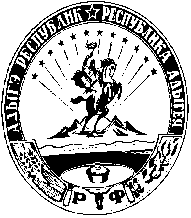 АДЫГЭ РЕСПУБЛИКМуниципальнэобразованиеу«Шэуджэн район»иадминистрацие385440,къ. Хьакурынэхьабл,ур. ШэуджэнымыцI, 9